Thinking Schools Academy Trust  “Transforming Life Chances”New Horizons Primary SchoolAdmissions Policy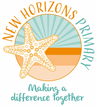 2025-2026This policy will apply to all admissions for the academic year 2025-2026 including in year applications. The Published Admission Number (PAN) for intake to Year R September 2025 is 90.  If the School is oversubscribed, applications will be considered first according to the following priorities in the order set out below:  Children who are looked after by a local authority (i.e. in their care or provided with accommodation by the authority for a continuous period of more than 24 hours). Children who were previously looked after but immediately following being looked after became subject to an adoption order, residence or special guardianship order. Please see "Additional information".  Children or families who have a significant medical, physical, psychological or social need. Evidence must be attached with the application form. Applications under this criterion must be supported by written evidence from an appropriate professional involved stating clearly why the preferred school is the most appropriate for the child and reasons why other schools in the city are inappropriate. Please see "Additional Information".  Children living within the School’s designated catchment area. (If the School cannot admit all applications from the catchment area, applicants will be ranked within this category in accordance with priorities in 4. below.  Children living outside the School’s catchment area in the following priority order:  Children who have a brother or sister (living within the same household) already on roll and who will still be attending the school the following academic year;  Note – this category does include step-brothers/step-sisters, adoptive and foster brothers/sisters living within the same household or children whose parents are married or cohabiting and live together within the same household.  Children eligible for service premium  Note - service premium is paid to eligible children of armed services personnel under S14 of the Education Act 2002  Children of staff employed at the School where the member of staff has been employed at the school for 2 or more years at the time at which the application is made, and/or the member of staff is recruited to fill a vacant post for which there is a demonstrable skill shortage  Children who live closest to the School, based on the shortest distance from home to school, measured on straight line ‘as the crow flies’. (This distance will be used where necessary to prioritise applications). Please see ‘Additional Information’ below. Should there be two or more identical distances requiring prioritisation, this will be done by casting lots.  Note: Should the School be oversubscribed from within any of the criteria above then any additional criteria will be used to prioritise applications within these categories.  Displaced Sibling  Where the LA is unable to meet a parental preference in relation to a catchment school, the LA will have to allocate a place at a lower preference school or even allocate the next nearest school with places available. Parents may prefer to then try and get a place for another sibling at the same school. In such instances, this school could then be treated as the catchment school for subsequent sibling applications. Parents would have to notify the LA on application that they consider this exception applies. If the application was for the actual catchment school this criterion would still be applied. This would be applicable to Portsmouth schools who have catchment criterion as part of their admissions policy.  Pupils with a Statutory Education, Health and Care Plan  The Admissions code states "all children whose Education Health and Care (EHC) plan names the school must be admitted". These children will have priority for admission over and above all other admission applications and will be included in the admissions allocation process.  Additional Information  - Looked After Children  These are defined as Looked after Children and all previously looked after children, including those children who appear to have been in state care outside of England and ceased to be in state care as a result of being adopted.  Previously looked after children are children who were looked after but ceased to be so because they were adopted  or became subject to a child arrangements order or special guardianship order.  Requests for Admission outside the normal age group  Parents are entitled to request a place for their child outside of their normal age group. Parents are expected to write to the Headteacher to request admission outside the normal age group. Applicants must state clearly why they feel admission to a different year group is in the child’s best interest and where appropriate, provide what evidence they have to support this.  When we receive a request the school will contact the parents to discuss the content of the application.  There is no requirement for additional information to be presented by parents in order for the request to be considered. However, decisions can only be made based on the information received. The onus is on parents to provide any information they deem to be important. This should relate directly to your child.  Decisions on requests for admission outside the normal age group will be made on the basis of the circumstances of each case and the best interests of the child concerned. In accordance with the School Admissions Code, this will include taking account of:  • Parents’ views  • Information about the child’s academic, social and emotional development  • Where relevant, their medical history and the views of a medical professional  • Whether they have previously been educated out of their normal age group  • Whether they may naturally have fallen into a lower age group if it were not for being born prematurely  • The Headteacher’s views  Wherever possible, requests for admission outside a child’s normal age group will be processed as part of the main admissions round. They will be considered on the basis of the admission arrangements laid out in this policy, including the oversubscription criteria listed above.  Applications will not be treated as a lower priority if parents have made a request for a child to be admitted outside the normal age group. Parents will always be informed of the reasons for any decision on the year group a child should be admitted to. Parents do not have a right to appeal the decision made following the request for admission outside the normal age group. Requesting delayed entry to Year R for summer born children Parents​ have​ a ​right ​to ​request ​that ​their ​summer born ​children​ start ​school ​in ​Year ​R ​the​ following​ academic​ year.​ Although​ parents ​do ​not​ have​ to ​send their ​child ​to ​school ​until ​they ​are​ statutory​ school ​age, ​they ​will ​have ​to ​start ​in ​Year​ 1 ​if ​delayed​ entry ​has ​not ​been ​agreed.  For further information please reference the guidance on the PCC website: GUI_GuidanceforParentsofSummerBornChildrenConsideringDelayingEntrytoSchool_20201103.pdf (portsmouth.gov.uk) Medical, Physical, Psychological or Social Need  If a child or a family member has a significant medical, physical, psychological or social need that you would like taken into account when places are allocated, applicants should tick the relevant box on the application form and submit supporting evidence to support their request. The evidence must be in writing from a doctor or other appropriate professional involved with the child/family member's health, wellbeing or specific family circumstances. In all cases evidence must show why it is appropriate that the child attends the preferred school and why other schools in the City are inappropriate.  Catchment Areas  A catchment area is a geographical area defined by the Council. The idea of having a catchment area is to give some priority for the admission of children living in the local area of the school. Living in the catchment area does not guarantee a place at the School. Catchment areas are determined by home address (the child’s permanent residence). Further details of the School’s catchment area will be provided on the council’s website or by contacting the Admissions Service.  Sibling Links  A sibling link is defined as a child’s brother or sister (living in the same household) already on roll and attending the school you have applied to or at an adjacent infant/junior school and who will still be attending the school the following academic year. This category includes step-brothers/step-sisters; adoptive and foster brothers/sisters living in the same household, or children whose parents are married or cohabiting and live together within the same household. This does not include siblings who live in a different household. Twins, triplets and other children of multiple birth will be admitted above the admission limit of a school if the limit has been reached by admitting one of the multiple birth children. A sibling link at the school does not guarantee admission to the School.  Children Eligible for Service Premium  Service Premium is paid to eligible children of armed services personnel under S14 of the Education Act 2002.  The Service Premium is designed to support children with parents serving in the regular British armed forces. Pupils attract the Premium if they meet the following criteria:  1.	One of their parents is serving in the regular armed forces.  2.	One of their parents served in the regular armed forces in the last 3 years.  3.	 One of their parents died while serving in the armed forces and the pupil is in receipt of a pension under the Armed Forces Compensation Scheme (AFCS) and the War Pensions Scheme (WPS).  Children of Staff Employed at the School  Where the member of staff has been employed at the school for 2 or more years at the time at which the application is made; and/or  The member of staff is recruited to fill a vacant post for which there is a skill shortage.  Distance measurement  Where it is necessary to prioritise applications, the criterion will be prioritised based on the shortest distance from the child’s home to school, measured in a straight line ‘as the crow flies’. Distances will be measured using the council’s Geographical Information System (GIS) department. The Local Land and Property Gazetteer (LLPG) unique property reference co-ordinates will be used to represent the School, whilst home co-ordinates will be primarily derived from the LLPG, with Ordnance Survey’s ADDRESS-POINT® product used as support. Only distances measured by GIS will be taken into account for the purposes of the distance criterion. Should there be two or more identical distances, the prioritisation will be done by casting lots. The Admissions Team will arrange for this to be carried out by the LA's Democratic Services who are independent of the School and the admissions process.  Fair Access Protocol  The Local Authority operates a Fair Access Protocol which prioritises admissions for certain categories of secondary school age children. This protocol relates to admission applications throughout the year but does not apply to children applying in the normal admissions round. The protocol takes priority above the School’s admission policy for those on a waiting list and the LA may require the School to admit above their published admission number.  Appeals  If a parent is unsuccessful with any of their preferences, they will have the right of appeal to an independent appeal  panel and will be provided with the relevant documentation and advice by the LA's Admissions Team.  Objections to the OSA (Schools Adjudicator) Objections to these admissions arrangements can be made to the OSA by 15 May 2025- see link below https://www.gov.uk/guidance/schools-adjudicator-make-an-objection-appealor referral#objections-to-and-referrals-about-determined-school-admission-arrangements or contact the OSA osa.team@schoolsadjudicator.gov.uk OSA, Bishopsgate House, Feethams, Darlington, DL1 5QE Waiting lists  All parents who have been refused a place at the School will have the option to indicate their wish to remain on the waiting list – via a tick box on the allocation response form online or on a paper reply slip. Children will be held on the waiting list by order of the criteria in the Admissions Policy. No account can be taken of the length of time a pupil is on the list. A pupil's position can change on the list as new applicants join or other applicants come off the waiting list. Children will remain on a waiting list only until the end of the academic year August 2022, if parents/carers want their children to be on the waiting list for the following academic year, they must reapply. 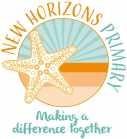 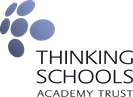 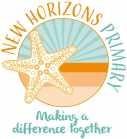 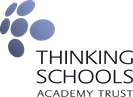 